Course SyllabusAmerican History II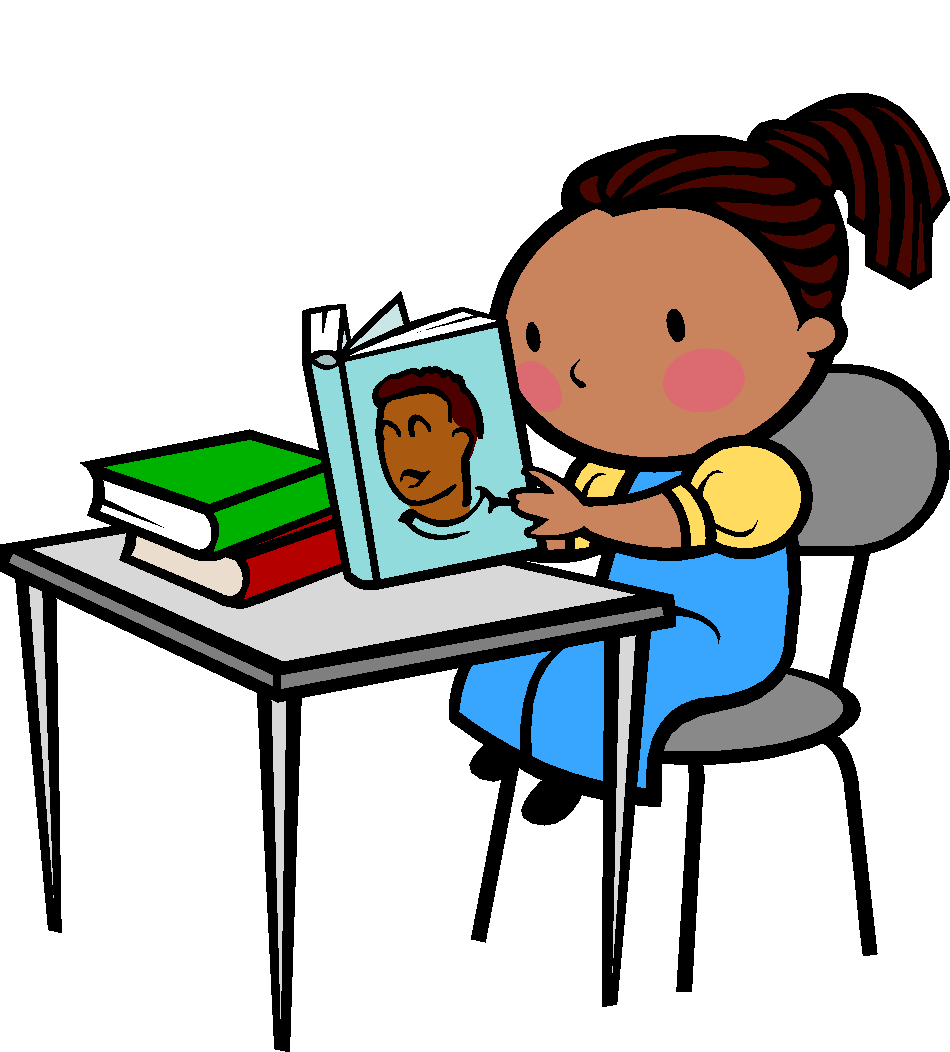 General Outline:Start Here-------------------------------------------------------------------------------------------------------------EndExpectation of Performance for StudentsStudents will be expected to perform to the best of their potential.  This includes creating and completing an interactive notebook that will include ALL of the course activities for the entire semester. Students are also expected to attend and participate in classes as well as work to improve their performance on course tests.RewardsIf you miss no more than 3 days total you can drop your lowest grade at the end of the 9 weeks. Class Dojo Students will be entered into Class Dojo as a way to monitor their behavior.  Students will receive points based on their behavior.  For example on task behavior is a + point while off task behavior is a - point.  Rewards for whole class behavior will be given at the end of each week.  Examples- Free Seating - 100+ points,  Choose your own team for group work! 90-99, Music during independent time- 90-99 points, Free Time (Last 10 minutes) 80-89 points, sweet treat 70-79.  Points will be tallied Thursday and reward is on Friday.   Tokens (Individual Reward)Tokens are given out during the school year for strong leadership in the classroom, winning an educational game played in the class, or going above and beyond the requirements of this class.  These can be used for an extra 5 points on any assignment or to exchange for a positive behavior token.AbsencesWe are required to follow the Buncombe County Board Policy for Attendance.  Thus students must be in school 85 out of 90 days for the semester.  Once a student goes above five absences for a respective course he/she is in jeopardy of failing the course.  The student must then arrange time to make up these absences.TardiesTardies are unacceptable.  More than 2 tardies to class is an ISS Lunch Detention.  A tardy means a student has arrived in the classroom after the bell.  Expectation of Class Work (Interactive Notebooks)For each unit of study the students will complete in class activities that will consists of notes, thinking maps, group work, etc.  It is very important for students to understand the difference between group work and individual work while completing different assignments. HomeworkMost assignments will be completed in class assuming the student uses his or her time in class effectively and efficiently.  If the work for that day is not finished, then it is the responsibility of the student to finish it on his or her own time.Late work will be accepted up to the end of the grading period. However a student will not receive full credit unless submitted within one week of the deadline.Most assignments will be posted on My website owenhsdunbar.weebly.com feel free to download and print any missing assignments and catch up on notes using this tool.  If a student does not have a computer at home the OHS Media Center has computers for their use.- Go to American II PageLearning Teams For many activities students will be put into learning teams.  Learning teams will be established by the instructor until the class as a whole has achieved the necessary Class Dojo points to choose their own on a friday.  These teams will remain the same every day until the teacher chooses to change groups.  Your learning team is essential to your success in this class.  We will do periodic team building activities to help build effective learning teams.GradesInteractive Notebooks:  30% Formative AssessmentsTests: 40% Summative AssessmentsQuizzes 20% Summative AssessmentsParticipation/In Class Activities: 10% Formative AssessmentsGrades are kept in Power Schools.  Students must keep track of their missing assignments in powerschools.  Students that have missing assignments or have been absent will be able to come to SMART Lunch to make up missing work.SMART LunchMrs. Dunbar has SMART Lunch ___________________________________________________________________________NC Final Exam(The end of course exam is worth 25% of the final grade) You must pass the NC Final Exam to receive credit for the course.GradingStudents will be graded on a normal 10 point scale90-100 A80-89 B70-79 C60-69 DBelow 60=F9 Weeks Grading Terms1st term 37.5%2nd Term 37.5%Final Exam 25%ExamsExams will include essay questions, multiple choice, and short answer.  Exams will be given at the end of each unit of study.  Students should expect an exam or quiz each week.  Students will have the opportunity to do test corrections to earn back some of the points. At least one major project will be given each grading period.  Quizzes will be open notes, tests will not.Issues Particular to the CourseStudent’s individual academic performance will be closely monitored as well as their ability to work with other class members.  Class assignments most likely will be done in pairs or larger groups.  Students are encouraged to seek individual help from the teacher when needed, especially if they are not passing the course exams.  Because of the fast pace of this course good attendance is the key to being successful in American II.BehaviorThe following is a list of basic rules students must follow in order to be successful in American II.Students are allowed to eat and drink in the classroom as long as they keep things clean and do not cause a distraction.Do not use cell phones during class.  Please turn off or turn on silent and keep in in your backpack or purse. I will take up any devices and turn them into the front office.  2nd offense a parent will have to pick up the phone.  If the students feels he/she is not capable of following this rule they may choose to put their phone in the cell phone jail at the beginning of class.Cheating is prohibited and will not be tolerated for any reason.  Full Value Contract:  Students will establish their values for their classroom community and agree to follow them each day.  If a student violates this contract an appropriate consequence will be given.Step Up/Step Back- There are times where your voice is needed to contribute to the overall learning of the class and their are times where it is necessary to just listen.  Please recognize these times and be mindful of your own participation.------------------------------------------------------------------------------------------------------------------------------------------------------------------  I look forward to a wonderful semester in American II!  Please contact me with questions or concerns.Mrs. DunbarOwen High SchoolSocial Studies Department ChairNBCTkelly.dunbar@bcsemail.orgWebsite:  owenhsdunbar.weebly.comI have read and understand the course syllabus for American IIX_________________________________________________		X_________________________________________Student									Parent/Guardian1862-19011900-19141914-19391933-19751950-19801968-19911990-PresentPost Civil War America14 DaysImperialism and Progressivism10 DaysThe Great War and It’s Legacy14 DaysWWII and Early Cold War16 DaysSocial Movements10 DaysClosing of the Cold War8 DaysRole of Terrorism in Modern America6 Days